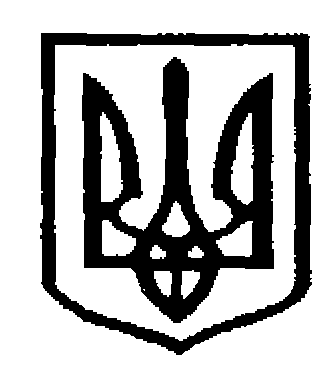 У К Р А Ї Н АЧернівецька міська радаУ П Р А В Л I Н Н Я   О С В I Т Ивул. Героїв Майдану, .Чернівці, 58029 тел./факс (0372) 53-30-87,  E-mail: osvitacv@gmail.com. Код ЄДРПОУ №02147345З метою урегулювання проблеми  транспортного потоку в ранковий час в мікрорайонах закладів загальної середньої освіти, управління освіти готує звернення до Чернівецької міської ради щодо упорядкування дорожнього руху на вулицях міста, які знаходяться поблизу ЗЗСО. Просимо до 23.12.2021 року надати  пропозиції від закладу щодо облаштування дорожніх знаків та дорожньої розмітки на транспортних магістралях, які межують із ЗЗСО.У разі відсутності проблеми повідомити про це листом. Інформацію подати на електронну пошту  zastankevych-gs@ meta.uaНачальник управління освіти Чернівецької міської ради                                               Ірина ТкачукІрина Застанкевич, 53-30-8721.12.2021  № 01-31/3237Керівникам закладів загальної середньої освіти Чернівецької територіальної громади